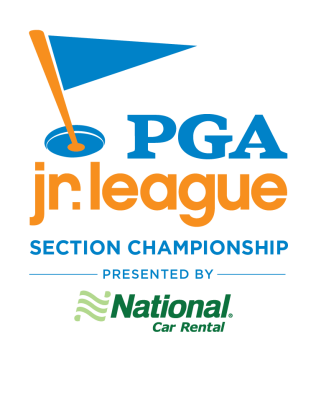 WALKING SCORER GUIDELINESTournament Directors Cell: 517-974-4114 call/text with any questions.Each walking scorer will receive an official scorecard with the match information; including the juniors’ names and the substitute schedule for the match. The walking scorer must monitor the match to make sure each player participates for at least 2 flags (6 holes)The walking scorer should stay on the cart path with spectators.After the completion of the hole, the walking scorer will approach the players to confirm the scores.i.e. “Team A you had a four, Team B you had a three?Receiving verbal confirmation after each hole is important so there is no confusion on where the scores stand at any point. The walking scorer will record the scores for each hole on the official scorecard and will turn in the scorecards to the Captains/Coaches after the match.
The walking scorer can encourage the players to speed up play in the following ways:Share the group’s current time in relation to the “Time Par.” 15 minutes per hole is the designated “Time Par” per hole.Encourage players to walk faster between shots.Encourage the substitute to retrieve stray golf balls, rake bunkers, tend the flagstick, take clubs to the side of the green necessary to walk to the next hole, etc